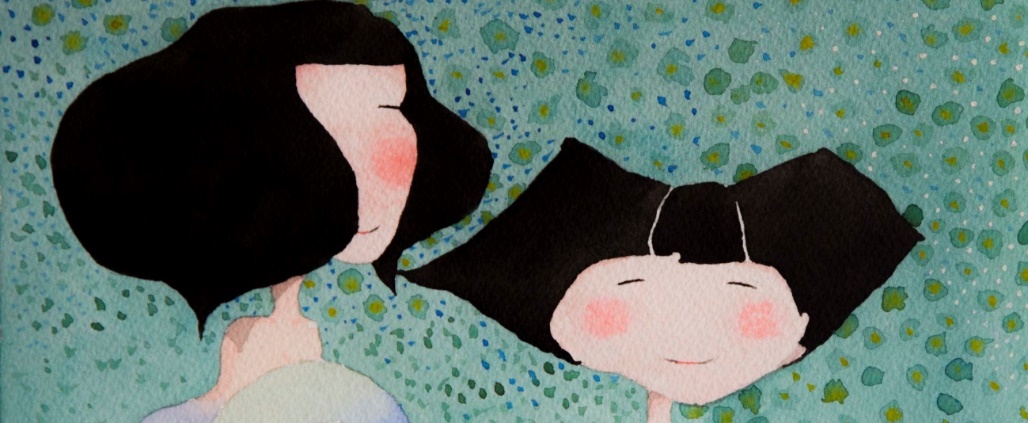 II CERTAMEN DE CUENTOS ILUSTRADOS INFANTILES POR LA IGUALDADAnexo 1. Solicitud de participación1. DATOS DE AUTORÍA1 autor/a2 autor/a3 autor/a2. TITULO DE 3. DOCUMENTACIÓN QUE SE ADJUNTA Fotocopia/s D.N.I.  Soporte obra______________________ Otro ________________________4. DECLARACIÓN  Que la obra titulada ________________________________________________________ y presentada al II Certamen de cuentos ilustrados infantiles por la igualdad, convocado por el Ayuntamiento de Albacete es original, y no ha sido publicada ni editada bajo ningún soporte de difusión. Que cumplo con los requisitos de participación, especialmente lo dispuesto en el artículo 13 de la Ley General de Subvenciones. Conozco y acepto las bases generales y específicas de la convocatoria.INFORMACIÓN EN CUMPLIMIENTO DE LO ESTABLECIDO EN LA LEY ORGÁNICA DE PROTECCIÓN DE DATOS DE CARÁCTER PERSONAL.El Ayuntamiento de Albacete INFORMA que sus datos de carácter personal recogidos a través del presente formulario serán objeto de tratamiento en nuestros ficheros, con la finalidad de gestión y trámite de las actividades. Igualmente, le informamos que se podrá tratar sus datos personales para envío de información sobre todas las actividades del Centro de la Mujer que pudieran ser de su interés. Igualmente, y dado que el derecho a la propia imagen está reconocido en el artículo 18 de la Constitución Española, y regulado por la Ley 1/1982, de 5 de Mayo, sobre protección civil del derecho al honor, la intimidad personal y a la propia imagen, y conforme a lo establecido en la Ley Orgánica 15/1999, de 13 Diciembre, de Protección de Datos de Carácter Personal:CONSIENTENO CONSIENTEA que su imagen pueda divulgarse en las distintas publicaciones y catálogos realizados por el centro, incluida la página Web, y en cualquier medio de comunicación social sin carácter limitativo con la exclusiva finalidad de divulgar las actividades llevadas a cabo por el centro.Usted podrá, en cualquier momento, ejercer sus derechos de acceso, rectificación, cancelación y oposición en los términos establecidos en la LOPD 15/1999 dirigiéndose por escrito a la persona responsable del fichero en la siguiente dirección: Centro de la Mujer del Ayuntamiento de Albacete. Plaza de la Catedral s/n, 02001 Albacete. Teléfono: 967596100. E-mail: protecciondedatos@ayto-albacete.esNombre y firma de la persona interesadaFecha: ………………………………, …. De ……………………………., de 2019NOMBRE Y APELLIDOSNOMBRE Y APELLIDOSNOMBRE Y APELLIDOSDOMICILIODOMICILIODOMICILIOPOBLACIÓNPOBLACIÓNPOBLACIÓNCÓDIGO POSTALN.I.F.N.I.F.LUGAR Y FECHA DE NACIMIENTOLUGAR Y FECHA DE NACIMIENTOTLF.CORREO ELECTRÓNICONOMBRE Y APELLIDOSNOMBRE Y APELLIDOSNOMBRE Y APELLIDOSDOMICILIODOMICILIODOMICILIOPOBLACIÓNPOBLACIÓNPOBLACIÓNCÓDIGO POSTALN.I.F.N.I.F.LUGAR Y FECHA DE NACIMIENTOLUGAR Y FECHA DE NACIMIENTOTLF.CORREO ELECTRÓNICONOMBRE Y APELLIDOSNOMBRE Y APELLIDOSNOMBRE Y APELLIDOSDOMICILIODOMICILIODOMICILIOPOBLACIÓNPOBLACIÓNPOBLACIÓNCÓDIGO POSTALN.I.F.N.I.F.LUGAR Y FECHA DE NACIMIENTOLUGAR Y FECHA DE NACIMIENTOTLF.CORREO ELECTRÓNICO